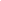 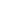 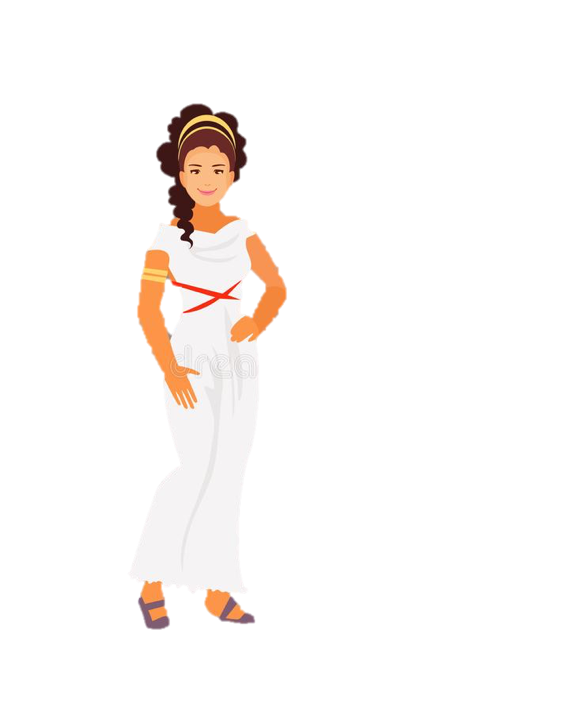 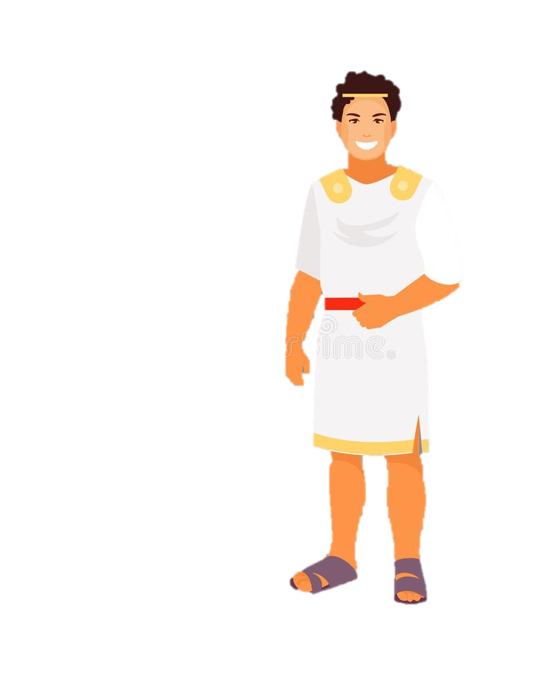 Nu is het jouw beurt. Beschrijf jezelf in minstens 5 zinnen. Gebruik hiervoor enkele Griekse woorden._________________________________________________________________________________________________________________________________________________________________________________________________________________________________________________________________________________________________________________________________________________________________________________________________________________________________________________________________________________________________________________________________________________________________________________________________________________________________________________________________________________________________________________________________________________________________________________________________________________________________________________________